Il presente documento contiene informazioni aggiuntive e complementari rispetto a quelle contenute nel documento informativo precontrattuale per i prodotti assicurativi danni (DIP Danni), per aiutare il potenziale contraente a capire più nel dettaglio le caratteristiche del prodotto, gli obblighi contrattuali e la situazione patrimoniale dell’impresa.Il contraente deve prendere visione delle condizioni di assicurazione prima della sottoscrizione del contratto. AWP P&C S.A. Sede Secondaria e Rappresentanza Generale per l’Italia; Viale Brenta,32 - 20139 Milano (Italia)tel. +39 02 2369 51 sito internet: www.allianz-global-assistance.it; e-mail:  info@allianz-assistance.it; 
PEC: awp.pc@legalmail.itAWP P&C S.A.Sede Legale7, Dora Maar, 93400 Saint Ouen - FranceAutorizzazione all’esercizio delle assicurazioniAutorizzata all’esercizio delle assicurazioni dall’Autorité de contrôle prudentiel et de résolution (ACPR) il 1 febbraio 2010 Registro delle Imprese e delle Società Francesi nr. 519490080Rappresentanza Generale per l’ItaliaViale Brenta 32, CAP 20139, Milano ITALIACodice Fiscale, Partita IVA e iscrizione al Registro delle Imprese di Milano nr. 07235560963 - Rea 1945496Recapito Telefonico – Sito Internet – Indirizzo e-mail02/23.695.1 - www.allianz-global-assistance.it – info@allianz-assistance.itAbilitazione all’esercizio delle assicurazioniSocietà abilitata all’esercizio dell’attività Assicurativa in Italia in regime di stabilimento, iscritta il 3 novembre 2010, al nr. I.00090, all’appendice dell’albo Imprese Assicurative, Elenco IIl Patrimonio netto dell'Impresa è pari a € 395.782.000.La parte del patrimonio netto relativa al capitale sociale sottoscritto è pari € 17.287.285 di cui versati € 17.287.285. La parte del patrimonio netto relativa alle riserve patrimoniali è pari € 93.317.000.Il Solvency Capital Requirement (SCR) è pari a € 454.734.000 e il Minimum Capital Requirement (MCR) è pari a € 204.630.000. Il Solvency Ratio (SCR Ratio) è pari a 117,7% e il Minimum Capital Requirement Ratio (MCR ratio) è pari a 257,4%.I dati di cui sopra sono relativi all’ultimo bilancio approvato e si riferiscono alla situazione patrimoniale al 31/12/2017.Si precisa, inoltre, che gli eventuali aggiornamenti del documento non derivanti da innovazioni normative saranno resi disponibili sul sito internet https://www.allianz-partners.com/investor-relations.html a far data dal 31 maggio di ogni anno.La legislazione applicabile al contratto è quella italiana.Che cosa è assicurato?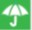 Che cosa è assicurato?Che cosa è assicurato?L’assicurazione copre i rischi in occasione di viaggi a scopo turistico, di studio e/o di affari, e include, in particolare, le coperture di Supplemento Spese Mediche alla polizza AWP P&C S.A. di primo rischio.L’assicurazione copre i rischi in occasione di viaggi a scopo turistico, di studio e/o di affari, e include, in particolare, le coperture di Supplemento Spese Mediche alla polizza AWP P&C S.A. di primo rischio.L’assicurazione copre i rischi in occasione di viaggi a scopo turistico, di studio e/o di affari, e include, in particolare, le coperture di Supplemento Spese Mediche alla polizza AWP P&C S.A. di primo rischio.SUPPLEMENTO SPESE MEDICHESUPPLEMENTO SPESE MEDICHELa garanzia prevede:un ulteriore capitale in eccedenza a quello di “primo rischio” per il pagamento diretto delle spese ospedaliere e chirurgiche sostenute durante il ricovero ospedaliero in un Istituto di Cura all’estero, fino ad un massimo di 100.000 € per persona e per periodo assicurativo.Per le rette giornaliere di degenza ospedaliera l’impresa effettua il pagamento nel limite massimo previsto dalla polizza di “primo rischio”.Che cosa NON è assicurato?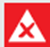 Che cosa NON è assicurato?Che cosa NON è assicurato?Che cosa NON è assicurato?SUPPLEMENTO SPESE MEDICHESUPPLEMENTO SPESE MEDICHEOltre a quanto indicato nel DIP:la polizza non è operante per viaggi con destinazione Italia;l’inefficacia per qualsiasi causa delle garanzie di “primo rischio” comporta la contemporanea inefficacia della polizza Supplemento Spese Mediche successivo al verificarsi di uno degli eventi previsti dal Contratto di Assicurazione.Oltre a quanto indicato nel DIP:la polizza non è operante per viaggi con destinazione Italia;l’inefficacia per qualsiasi causa delle garanzie di “primo rischio” comporta la contemporanea inefficacia della polizza Supplemento Spese Mediche successivo al verificarsi di uno degli eventi previsti dal Contratto di Assicurazione.Ci sono limiti di copertura?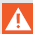 Ci sono limiti di copertura?SUPPLEMENTO SPESE MEDICHELa garanzia Supplemento Spese Mediche è soggetta alle esclusioni riportate nelle condizioni di assicurazione della polizza di “primo rischio”;La polizza integra i massimali spese mediche della garanzia di “primo rischio” di cui è prosecuzione e con cui forma rischio comune. Pertanto, l’inefficacia per qualsiasi causa delle garanzie di “primo rischio” comporta la contemporanea inefficacia della polizza Supplemento Spese Mediche. Il capitale di “primo rischio” è quello indicato all’interno del pacchetto assicurativo fornito dal Tour Operator.Qualora Allianz Global Assistance non possa effettuare il pagamento diretto, le spese saranno rimborsate sempreché autorizzate dalla Centrale Operativa contattata preventivamente e, comunque, non oltre la data di dimissioni dell’Assicurato.La  garanzia  “Supplemento  Spese  Mediche”  potrà  essere  utilizzata  anche  più  volte  nel  periodo  assicurato,  fino  alla concorrenza del capitale assicurato previsto.Allianz Global Assistance non potrà essere ritenuta responsabile di:-	ritardi od impedimenti nell’esecuzione dei servizi convenuti dovuti a cause di forza maggiore od a disposizioni delle Autorità locali;-	errori dovuti ad inesatte comunicazioni ricevute dall’Assicurato;L’Assicurato libera dal segreto professionale i medici che lo hanno visitato e le persone coinvolte dalle condizioni di polizza, esclusivamente per gli eventi oggetto della presente assicurazione ed esclusivamente nei confronti di Allianz Global Assistance e/o dei magistrati eventualmente investiti dell’esame dell’evento.Che obblighi ho? Quali obblighi ha l’impresa?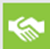 Che obblighi ho? Quali obblighi ha l’impresa?Cosa fare in caso di sinistro?Denuncia di sinistro: L'Assicurato (o chi per esso), dopo aver contattato  la Centrale Operativa per attivare la garanzia Spese di Cura della polizza di “primo rischio” e per ottenere l’integrazione delle spese mediche deve:- precisare il numero della presente polizza;- fornire i dati anagrafici, Codice Fiscale e recapito.Cosa fare in caso di sinistro?Assistenza diretta/in convenzione: le prestazioni di assistenza sono fornite all’assicurato da enti/ strutture/ società/ professionisti convenzionati con l’impresa su incarico di quest’ultima.Cosa fare in caso di sinistro?Gestione da parte di altre imprese: Non è prevista la gestione da parte di altre imprese.Cosa fare in caso di sinistro?Prescrizione: Ai sensi dell'art. 2952 c.c. i diritti derivanti dal contratto si prescrivono in due anni dal giorno in cui si è verificato il fatto su cui si fonda il diritto.Dichiarazioni inesatte o reticentiLe dichiarazioni inesatte o le reticenze del Contraente relative a circostanze che influiscono sulla valutazione del Rischio, possono comportare la perdita totale o parziale del diritto all’indennizzo, nonché la stessa cessazione dell’assicurazione ai sensi degli artt. 1892, 1893, 1894 del Codice Civile.Obblighidell’impresaL’impresa garantisce la gestione e la chiusura della pratica in 60 giorni dal ricevimento della documentazione completa in originale. Sono esclusi dal conteggio dei giorni i tempi tecnici bancari relativi al flusso di pagamento.Quando e come devo pagare?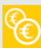 Quando e come devo pagare?PremioPER L’ASSICURATONon sono previste ulteriori informazioni oltre a quelle indicate nel DIPPER IL CONTRAENTEIl Tour Operator provvederà per conto di Allianz Global Assistance ad incassare i premi pagati dai Clienti, così come indicato nelle condizioni generali di assicurazione, impegnandosi a versare alla Società, nei termini e modalità previsti, l’importo dovuto sulla base dei regolamenti premi emessi da Allianz Global Assistance stessa, al netto dell’importo delle eventuali commissioni convenute.RimborsoNon è previsto per questo contratto.Quando comincia la copertura e quando finisce?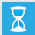 Quando comincia la copertura e quando finisce?DurataNon sono previste ulteriori informazioni oltre a quelle indicate nel DIP.SospensioneNon è prevista la possibilità di sospendere le garanzie.    Come posso disdire la polizza?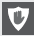     Come posso disdire la polizza?Ripensamento dopo la stipulazioneNon sono previste ulteriori informazioni oltre a quelle indicate nel DIP.RisoluzioneNon sono previste ulteriori informazioni oltre a quelle indicate nel DIP.     A chi è rivolto questo prodotto?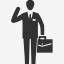 A tutti coloro che acquistano un viaggio a scopo turistico, di studio e di affari.    Quali costi devo sostenere?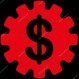 La quota parte percepita in media dagli intermediari per la commercializzazione del Prodotto in oggetto è pari al 20%.COME POSSO PRESENTARE I RECLAMI E RISOLVERE LE CONTROVERSIE?COME POSSO PRESENTARE I RECLAMI E RISOLVERE LE CONTROVERSIE?All’impresa assicuratriceServizio Qualità AWP P&C S.A. – RAPPRESENTANZA GENERALE PER L’ITALIA Viale Brenta 32 - 20139 MILANO (Italia)fax: +39 02 26 624 008e-mail: reclamiawp@allianz.comLa compagnia è tenuta a rispondere entro 45 giorni.All’IVASSIn caso di esito insoddisfacente o risposta tardiva, è possibile rivolgersi all’IVASS, Via del Quirinale, 21 - 00187 Roma, fax 06.42133206, pec: ivass@pec.ivass.it . Info su: www.ivass.it Le imprese con sede legale in altro Stato membro riportano le informazioni di cui sopra indicando l’Autorità di vigilanza del Paese d’origine competente e le modalità di presentazione dei reclami alla stessa.PRIMA DI RICORRERE ALL’AUTORITÀ GIUDIZIARIA è possibile avvalersi di sistemi alternativi di risoluzione delle controversie, quali (indicare quando obbligatori):PRIMA DI RICORRERE ALL’AUTORITÀ GIUDIZIARIA è possibile avvalersi di sistemi alternativi di risoluzione delle controversie, quali (indicare quando obbligatori):MediazioneInterpellando un Organismo di Mediazione tra quelli presenti nell’elenco del Ministero della Giustizia, consultabile sul sito www.giustizia.it (Legge 9/8/2013, n. 98).Negoziazione assistitaTramite richiesta del proprio avvocato all’Impresa.Altri sistemi alternativi di risoluzione delle controversiePer la risoluzione delle liti transfrontaliere è possibile presentare reclamo all’IVASS direttamente al sistema estero competente chiedendo l’attivazione della procedura FIN-NET mediante accesso al seguente sito internet: http://ec.europa.eu/finance/fin-net/PRIMA DI COMPILARE IL QUESTIONARIO SANITARIO, LEGGI ATTENTAMENTE LE RACCOMANDAZIONI E AVVERTENZE CONTENUTE IN POLIZZA. EVENTUALI DICHIARAZIONI INESATTE O NON VERITIERE POSSONO LIMITARE O ESCLUDERE DEL TUTTO IL DIRITTO ALLA PRESTAZIONE ASSICURATIVA.PRIMA DI COMPILARE IL QUESTIONARIO SANITARIO, LEGGI ATTENTAMENTE LE RACCOMANDAZIONI E AVVERTENZE CONTENUTE IN POLIZZA. EVENTUALI DICHIARAZIONI INESATTE O NON VERITIERE POSSONO LIMITARE O ESCLUDERE DEL TUTTO IL DIRITTO ALLA PRESTAZIONE ASSICURATIVA.PER QUESTO CONTRATTO L’IMPRESA NON DISPONE DI UN’AREA INTERNET RISERVATA AL CONTRAENTE (c.d. HOME INSURANCE), PERTANTO DOPO LA SOTTOSCRIZIONE NON POTRAI CONSULTARE TALE AREA, NÉ UTILIZZARLA PER GESTIRE TELEMATICAMENTE IL CONTRATTO MEDESIMO.PER QUESTO CONTRATTO L’IMPRESA NON DISPONE DI UN’AREA INTERNET RISERVATA AL CONTRAENTE (c.d. HOME INSURANCE), PERTANTO DOPO LA SOTTOSCRIZIONE NON POTRAI CONSULTARE TALE AREA, NÉ UTILIZZARLA PER GESTIRE TELEMATICAMENTE IL CONTRATTO MEDESIMO.